        SDH Jarcová           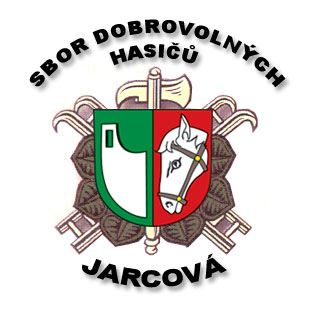 Vás zve na soutěžŠtěpánský železný hasičTermín konání:			26.12.2018Místo konání: 			prostory kulturního domu v Jarcové (okres Vsetín)Časový harmonogram:		8.15 – 8.45 prezentace				8.45 – 9.15 krátký nástup, prohlídka trati, rozmístění rozhodčích				9.30 – start				Vyhlášení výsledků a vyhodnocení dle časového sledu soutěžeKategorie:			MužiMuži nad 35 let (35 let dovršeno v roce 2018, kontrola věku průkaz s foto)ŽenyŽeny nad 35 let (35 let dovršeno v roce 2018, kontrola věku průkaz s foto)MasterJunioři (v roce 2018 nedovrší 18 let)Průběh soutěže a specifika: 	Soutěž v disciplínách TFA pro hasiče se vzduchovým dýchacím přístrojem jako zátěž, v kategorii master aktivní dýchací přístrojSoutěžící budou startovat napříč kategoriemi dle pořadí přihlášeníTrať soutěže bude umístěna ve sklepních až půdních prostorech kulturního domu s šerými úseky, lze použít svítilny umístěné na výstroji soutěžícího, ne v ruce (v držáku na přilbě, čelovky apod), není povinné a nezbytně nutné.Časomíru si soutěžící spouští a v cíli vypíná sám tlačítkem, pro případ poruchy se čas zároveň bude měřit třemi stopkami, platný bude prostřední čas.U žádné disciplíny nebudou udělovány trestné sekundy, při nesplnění překážky bude soutěžící rozhodčím srozumitelně upozorněn a vrácen ke splnění. Pokud neuposlechne následuje diskvalifikace. Podmínky účasti: 	Soutěže se mohou zúčastnit členové SDH, příslušníci HZS, v případě zahraničních účastníků členství v hasičské organizaci dané země, (v kategorii juniorů do 18 let nutný souhlas rodičů). Soutěžící se zúčastňují na vlastní nebezpečí po podpisu „čestného prohlášení o zdravotní způsobilosti“, u kategorie master nebude vyžadován kurs NDT.Startovné:	150,- Kč ve startovném je obsažen praktický dárek a účastnický listPřihlášky:	na e-mail tfajarcova@seznam.cz ve znění: Jméno, příjmení, vysílající organizace, kategorie, (v kategoriích nad 35 let a v kategorii junioři datum narození)	Přihlášení budou informováni zpětně o registraci, pokud se po registraci dozvíte, že se z nějakého důvodu nezúčastníte, dejte prosím hned vědět! Kapacita je 70 soutěžících.	Startovní pořadí dle obdržených přihlášek, v případě více členů SDH na jedné přihlášce budeme na startovní listinu zařazovat soutěžící minimálně ob dva.Výstroj:			Muži:obuv pro hasiče (holeňová zásahová obuv)třívrstvý zásahový oblek, libovolné ochr. rukavice (mimo gumových chirurgických)zásahová přilba jednotný dýchací přístroj Drager (zajistí pořadatel)možnost svítilny umístěné na výstroji soutěžícího, z důvodu zajištění regulérnosti pořadatel nezajistí ani svítilny, ani baterieŽeny a juniořiMin. jednovrstvý oblek, sportovní obuv, zbytek jako muži Master:Třívrstvý zásahový oblek, vlastní aktivní dýchací přístroj, zbytek jako mužiDalší informace:		Jaroslav Šula 604870532, Vladislava Kalná 731774831Trať soutěže: (bude jasně vyznačena)START (1. nadzemní podlaží)Soutěžící na pokyn rozhodčího tlačítkem odstartuje svůj pokusSEBĚH DO SKLEPASoutěžící seběhne po schodišti do sklepa, na první podestě ve směru běhu zašroubuje koš na savici libovolným způsobem, tak aby po odložení na podlahu koš na savici drželPRŮŠLAP PNEUMATIKAMI (sklep)Soutěžící proběhne šesti kusy pneumatik, přičemž musí viditelně šlápnout do každé PŘEVRACENÍ PNEUMATIKY (sklep)Soutěžící převrátí pneumatiku způsobem tam zpět, tam zpět (ženy a junioři pneumatika bez disku)HAMERBOX (sklep)Soutěžící uchopí palici a v tzv. Hammer boxu provede 60 úderů (30+30) do spodní a horní části boxu – ženy a junioři 30 úderů (15+15). Palici odkládá (neodhazuje) libovolněPRŮŠLAP PNEUMATIKAMI (sklep)Soutěžící proběhne šesti kusy pneumatik, přičemž musí viditelně šlápnout do každé PŘEMÍSTĚNÍ FIGURÍNY (sklep)Soutěžící uchopí figurínu obouruč zezadu Raitekovým úchopem a přemístí figurínu po stanovené dráze kolem kuželu zpět na místoVÝBĚH PO SCHODIŠTI ZE SKLEPA NA PŮDUSoutěžící vyběhne ze sklepa na půduHADICOVÉ VEDENÍ (půda)Soutěžící uchopí proudnici případně hadici, které jsou již zapojeny a táhne libovolným způsobem (v ruce, přes rameno) k žebříku po kterém i s hadicovým vedením vystoupá na vyvýšenou půdu, kde proudnici napojenou na hadici odloží do vyhrazeného prostoruSNÍŽENÝ PROSTOR (vyvýšená půda)Po odložení hadice překoná soutěžící snížený prostor ve štítu střechy, po překonání přeběhne po vyznačené dráze do druhého křídla kulturního domu ke dveřím v horní části hasičské věžePŘENOS ZÁVAŽÍSoutěžící po vyznačené dráze přenese v každé ruce 10 kg závaží (tam)MOTÁNÍ HADICESoutěžící smotá hadici C v ruce a odloží do boxuPŘENOS ZÁVAŽÍSoutěžící po vyznačené dráze přenese v každé ruce 10 kg závaží (zpět)NÁVRAT DO PROSTORU STARTU KDE JE UMÍSTĚN i CÍL  STEJNOU TRASOU, STISKNUTÍM TLAČÍTKA V CÍLI SOUTEŽÍCÍ ZASTAVÍ ČAS Pro soutěžící, doprovod a diváky je připraveno zázemí v sále kulturního domu. Občerstvení bude zajištěno v Restauraci pod Jarčovsků kulů ve stejném objektu Kulturního domu. Vzhledem k tomu, že soutěž bude probíhat ve vnitřních prostorách a je částečně omezen pohyb na trati pro Vaše zhlédnutí soutěžích, žádáme o dodržování pokynů pořadatelů tak aby soutěž proběhla ke spokojenosti soutěžících, pochopitelně prostor soutěže včetně zázemí v sále bude nekuřácký. Hlavní rozhodčí : Jan BělíčekŘeditel soutěže: Jaroslav ŠulaNa Vaši účast se těší SDH Jarcová